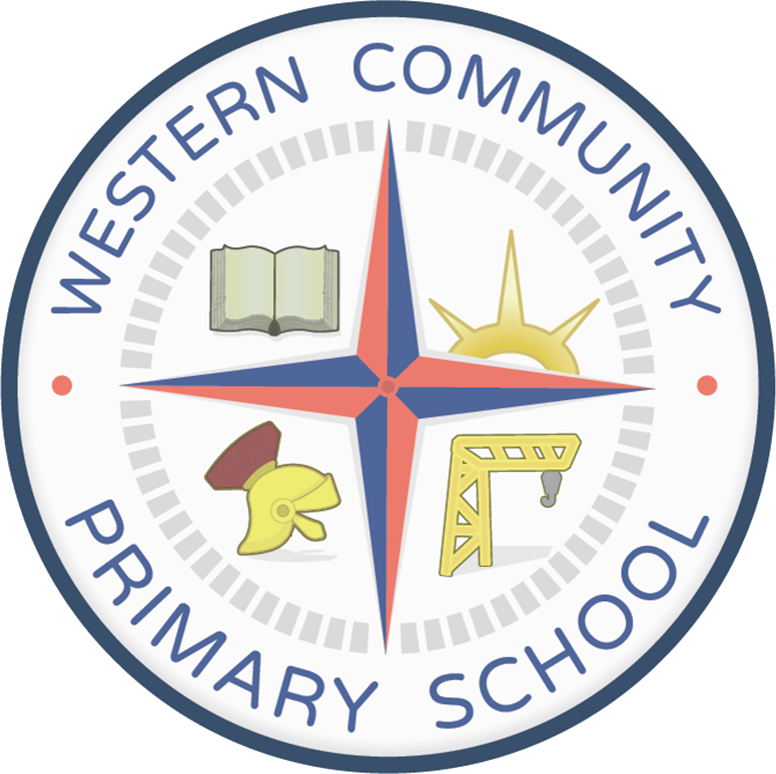 Western Primary SchoolPSHCE PolicyOctober 2021Reviewed 11 January 2022Ratified by Governing Body 26 January 2022IntroductionPSHCE and values are at the School’s heart and are central to the Western family and its purpose and aims.  All stakeholders of the school are aware of the importance of values and PSHCE and are involved in the implementation of this work.  All children and young people are experiencing PSHCE education which places the learner at the centre of planning, learning and assessment.  Pupils have a voice and are actively involved in school life.  Our PSHCE sets learning within ‘real life contexts’ that affect children, young people, their families and their teachers.  The PSHCE curriculum is enabling children and young people to make, and action, informed decisions and take opportunities that will help them live happy, healthy lives, now and in the future. It also helps them to connect and apply the knowledge and understanding they learn in all subjects to practical, real-life situations while helping them to feel safe and secure enough to fulfil their academic potential.AimsAt Western Community Primary School we believe that the personal, social and health development of each child, in conjunction with their citizenship skills, has a significant role in their ability to learn. We value the importance of PSHE and Citizenship in preparing children for the opportunities, responsibilities and experiences of adult life.PSHCE is at the core of our school in the whole school approach we take towards our ‘Western Values’.  This enables all stakeholders of the school to reflect and discuss values and their importance in our lives.  At Western Community Primary we aim to help the children to:develop confidences and responsibilities and make the most of their abilities.prepare to play an active role as citizens.develop a healthy, safe lifestyle with the ability to make appropriate risk assessments.develop good relationships and respect the differences between people.understand some basic principles of finances.make a positive contribution to the life of the schoolOrganisationAll classes have a planned PSHCE lesson each week.  We have used the statements from the statutory relationships and health education guidance and the Programme of Study from the PSHE Association to create a scheme of work for each year group to follow to enable coverage of all objectives (see linked RSE policy).  Lessons are planned to take into account children’s needs and assessment is done prior to starting a topic of work to allow for this.  The scheme of work is designed to be a ‘spiral programme’ which introduces new and more challenging learning, while building on what has gone before.  The scheme of work includes a glossary of words and terms to be taught that is added to sequentially as children progress throughout the school (new words are highlighted).  Alongside the scheme of work, teachers have signposted access to a range of recommended (by LEA/ PSHE association) lesson plans and resources.  In addition, relevant newspaper articles and non-fiction texts have been recommended and provided for use to enhance PSHCE further and to link with the whole school emphasis on reading.PSHCE is delivered using a wide variety of teaching and learning styles with an emphasis on interactive learning and the teacher as facilitator.  All learning should provide opportunities for children to make real decisions about their lives and take part in activities which simulate adult choices and where they can demonstrate their ability to take responsibility for their decisions.  Learning in PSHE should be evidenced where possible, but the importance of good quality discussion is greater than the need to evidence learning so not all PSHCE lessons may be recorded in books.Emotional wellbeing and mental health is an integral part of our PSHCE curriculum and is delivered throughout the spiral curriculum. Specific aspects are included in specific year groups and every year group have planned outcomes to address during World Mental Health Day and Children’s Mental Health Week.We understand the importance of providing a safe and supportive learning environment where children and young people can develop the confidence to ask questions, challenge the information they are offered, draw on their own experience, express their views and opinions and put what they have learned into practice in their own lives.PSHCE is assessed using our tracking system, Insight, in line with other foundation subjects.PSHE and Citizenship will enable children to practise specific skills in structured contexts and in their daily life including:-1. Encouraging everybody to take responsibility for their actions through the agreement of class rules.2. Involving children in the setting of their targets for learning.3. Encouraging children to recognise and respect differences between people.4. The election of a school council in a democratic manner, which actively develops the direction of the school.5. Encouraging children to take responsibility for their behaviour.There are wider opportunities for personal and social development at school. These include:-1. The development of each child’s ability to work as part of a team, become active within the school community and recognise the qualities of good citizenship.2. Consideration of the holistic needs of every child with regard to their race, culture, language and faith.3. Planning class visits and trips which widen children’s experiences beyond the immediate local environment.4. Coming together as a school for collective worship to celebrate academic and personal achievements.5.   Taking part in national events such as Anti-Bullying week, Children’s Mental Health week, Safer Internet Day etc.We seek to promote a healthy lifestyle and self confidence for our community by:1. The provision of a range of after school clubs eg football, choir, dance, ICT, and Art which help foster a healthy lifestyle and encourage children to explore individual talents.2. Providing opportunities in school for children to learn a musical instrument.3. Promoting Walk to School.4. Healthy eating promotions during the year and posters encouraging a healthy diet throughout school.5.  Engaging and promoting sports events MonitoringThe PSHCE co-ordinator will carry out two deep dives twice a year where they will speak to children and staff, look at work in books and consider and analyse the data on Insight.  The co-ordinator will have one staff meeting per year to share good practice and development points with staff.Links to other subjectsWhere PSHCE directly links to another subject; this has been highlighted on the progression document.  PSHCE links indirectly to every other subject in school in more ways than could be documented.  For example, in literacy, there are countless opportunities to empathise with characters; discuss their feeling and to problem solve in role as a character.  In Geography, finding out about different people and places will widen children’s understanding of diversity and celebrating difference. In Technology, children will explore healthy eating in a practical way that allows them to put what they have learnt during PSHE lessons into practice.ResponsibilitiesThe PSHCE Co-ordinator is responsible for:Monitoring the teaching and learning of PSHCE.Overseeing and implementing the policy.Writing an annual action plan and evaluating progress throughout the year.Attending training and providing staff with appropriate information and feedback.This policy links with the following policies:Mental Health and WellbeingRSEPeer on Peer Abuse